Сумська міська рада VІІІ СКЛИКАННЯ LI СЕСІЯРІШЕННЯ від 27 березня 2024 року № 4544-МР м. СумиРозглянувши звернення юридичної особи, надані документи, відповідно до статей 12, 92, 122, 123 Земельного кодексу України, частини четвертої статті 15 Закону України «Про доступ до публічної інформації», беручи до уваги наказ Східного міжрегіонального управління Міністерства юстиції від 23.02.2024         № 141/8 «Про відмову в задоволенні скарги Сумської міської ради», враховуючи протокол засідання постійної комісії з питань архітектури, містобудування, регулювання земельних відносин, природокористування та екології Сумської міської ради від 05.09.2023 № 68, керуючись  пунктом 34 частини першої статті 26 Закону України «Про місцеве самоврядування в Україні», Сумська міська рада  ВИРІШИЛА:Надати Комунальному некомерційному підприємству «Центр первинної медико-санітарної допомоги № 2» Сумської міської ради в постійне користування земельної ділянки за адресою: Сумська область, Сумський район, с. Велика Чернеччина, пров. Шкільний, 5, площею 0,0799 га, кадастровий номер 5924782200:01:001:0733. Категорія та цільове призначення земельної ділянки: землі житлової та громадської забудови, для будівництва та обслуговування будівель закладів охорони здоров’я та соціальної допомоги (код виду цільового призначення – 03.03), під розміщеним фельдшерським пунктом.Секретар Сумської міської ради                                                      Артем КОБЗАРВиконавець: Клименко Юрій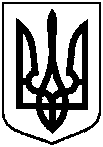 Про надання Комунальному некомерційному підприємству «Центр первинної медико-санітарної допомоги № 2» Сумської міської ради в постійне користування земельної ділянки за адресою: Сумська область, Сумський район, с. Велика Чернеччина,                        пров. Шкільний, 5, площею 0,0799 га